Комитет по программе и бюджетуДвадцать шестая сессияЖенева, 10–14 июля 2017 г.ПРЕДЛОЖЕНИЕ ГРУППЫ b ПО ПУНКТУ 9 ПОВЕСТКИ ДНЯ:  ВОПРОСЫ УПРАВЛЕНИЯДелегация Японии от имени Группы B повторно внесла следующее предложение, которое уже было представлено на двадцать пятой сессии Комитета по программе и бюджету (КПБ), и просила Секретариат включить документ WO/PBC/25/19 в перечень документации двадцать шестой сессии КПБ по пункту 9 повестки дня («Вопросы управления»). [Предложение Группы B следует]Комитет по программе и бюджетуДвадцать пятая сессияЖенева, 29 августа–2 сентября 2016 г.ПРЕДЛОЖЕНИЕ ГРУППЫ b ПО ПУНКТУ 17 ПОВЕСТКИ ДНЯ:  ВОПРОСЫ управления	На своей двадцать четвертой сессии Комитет по программе и бюджету (КПБ),«признавая необходимость решения проблемы управления в соответствии с поручением 54-й сессии Ассамблей государств – членов ВОИС (см. документы WO/PBC/24/17, пункт 16, и WO/PBC/24/18, пункт 16),провел широкие дискуссии по этому вопросу на своих 23-й и 24-й сессиях.  Их результатом явились предложения, выработанные на 23-й сессии, нашедшие отражение в приложениях I и II к документу WO/PBC/23/9, а также в документе Председателя, распространенном в ходе 24-й сессии (приводится в качестве приложения I к настоящему документу (WO/PBC/24/18)).  Несмотря на сохраняющиеся расхождения во мнениях, делегации заявили о своей готовности продолжить обсуждение этого вопроса; постановил продолжить обсуждение вопроса управления в ВОИС на своей 25-й сессии в свете рекомендации 1, сформулированной ОИГ в его Обзоре системы управления и администрации во Всемирной организации интеллектуальной собственности (ОУА) (документ JIU/REP/2014/2);  ипостановил, что государства-члены внесут предложения по конкретным темам обсуждения заблаговременно до начала 25-й сессии, но не позднее 1 июля 2016 г., и поручил Секретариату свести их воедино в рамках одного из документов, подлежащих рассмотрению на указанной сессии».	С этой целью Секретариат разослал государствам-членам сообщение (см. C.N. 3677 от 7 июня 2016 г.) с просьбой представить не позднее 1 июля 2016 г. возможные предложения по вышеуказанным вопросам.	Республика Греция представила от имени Группы B следующее предложение по пункту 17 повестки дня (Вопросы управления):ПРЕДЛОЖЕНИЕ ГРУППЫ BПО ПУНКТУ 17 ПОВЕСТКИ ДНЯ:  ВОПРОСЫ УПРАВЛЕНИЯГруппа B не поднимает какие-либо новые вопросы в связи с вопросом управления.  Однако мы по-прежнему обеспокоены неэффективной работой заседаний и приветствовали бы любые предложения или рекомендации Секретариата, направленные на повышение эффективности заседаний.  Кроме того, мы хотели бы просить Секретариат сделать презентацию по организационно-правовой реформе 2003 г. с целью информировать государства-члены и предоставить им новую информацию о значении данной реформы, а также призвать государства-члены ратифицировать ее, с тем чтобы она могла быть осуществлена.[Конец предложения и документа]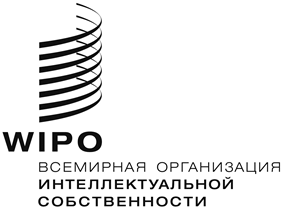 RWO/PBC/26/10WO/PBC/26/10WO/PBC/26/10оригинал:  английский оригинал:  английский оригинал:  английский дата: 16 июня 2017 г. дата: 16 июня 2017 г. дата: 16 июня 2017 г. RWO/PBC/25/19 WO/PBC/25/19 WO/PBC/25/19 оригинал: английскийоригинал: английскийоригинал: английскийдата: 4 июля 2016 г.дата: 4 июля 2016 г.дата: 4 июля 2016 г.